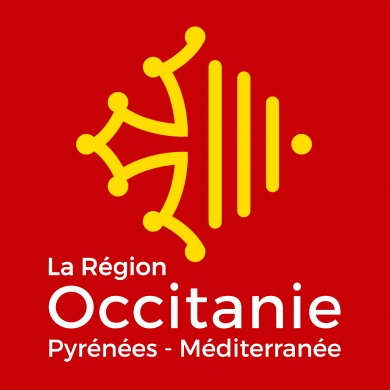 Dispositif GRAINE Groupement pour la Recherche Appliquée INnovante avec les EntreprisesDossier de demande de subventionAcronyme du projet :	Titre du projetEtablissement demandeur :	Nom de l’établissementLe dossier doit être intégralement rédigé en langue françaiseREGION OCCITANIEPYRENEES MEDITERRANEEI PRESENTATION SYNTHHETIQUE DU PROJET :II IDENTIFICATION DU DEMANDEUREtablissement porteurReprésentant légalServices administratifs et financiers (suivi et règlement du dossier)Laboratoire porteur du projet :Nom du porteur de projet III RESUME DU PROJET DE RECHERCHE Acronyme :Intitulé du projet :Domaine/thématique du projet :Domaine d’application industrielle :Calendrier :Résumé pédagogique du projet :Listes des partenaires académiques et industriels du projetIV PARTENAIRE DU CONSORTIUMIV.1 Partenaires académiques du consortiumPartenaires académiques localisés en OccitaniePartenaires académiques français localisés hors OccitanieMerci de renseigner les tableaux suivants pour chaque partenaire académique, en rajouter si nécessaireIV.2 PARTENAIRES PRIVES DU CONSORTIUMMerci de renseigner les tableaux suivants pour chaque partenaire privé, en rajouter si nécessaireIV. 2.1 Entreprises partenaires localisées en Occitanie : maximum 3 pages par entreprise partenaireEntreprise 1 :Présentation de l’entreprise : activités, projet d’entreprise, projet de R&D en lien avec le projetRésultats attendus dans le cadre du projetChaque entreprise devra fournie une lettre signée, mentionnant son engagement en tant que co-financeur du projet GRAINE, pour une durée couvrant au minimum celle du financement régional ainsi que le montant qu’elle s’engage à verser à l’établissement.Signature et cachet de l’entreprise Entreprise 2:Présentation de l’entreprise : activités, projet d’entreprise, projet de R&D en lien avec le projet Résultats attendus dans le cadre du projetChaque entreprise devra fournie une lettre signée, mentionnant son engagement en tant que co-financeur du projet GRAINE, pour une durée couvrant au minimum celle du financement régional ainsi que le montant qu’elle s’engage à verser à l’établissementSignature et cachet de l’entrepriseIV.2.2 Entreprises partenaires nationales, européennes et internationales :Entreprise 1 :Présentation de l’entreprise 1 : activités, projet d’entreprise, projet de R&D en lien avec le projet Résultats attendus dans le cadre du projetChaque entreprise devra fournie une lettre signée, mentionnant son engagement en tant que co-financeur du projet GRAINE, pour une durée couvrant au minimum celle du financement régional ainsi que le montant qu’elle s’engage à verser à l’établissementSignature et cachet de l’entreprise 1Entreprise 2:Présentation de l’entreprise : activités, projet d’entreprise, projet de R&D en lien avec le projet Résultats attendus dans le cadre du projetChaque entreprise devra fournie une lettre signée, mentionnant son engagement en tant que co-financeur du projet GRAINE, pour une durée couvrant au minimum celle du financement régional ainsi que le montant qu’elle s’engage à verser à l’établissementSignature et cachet de l’entrepriseV Description du projet 20 pages maximumPrésentation du projetContexte et objectifsImpact du projet sur le territoire régionalFeuille de route de recherche et d’innovationDescription des moyens mis à disposition du projet par le(s) laboratoire(s) et la(les ) entreprise(s)VI Stratégie et gouvernance Gouvernance envisagéePérennisation du consortiumRelations entre les partenaires académiques et privésStratégie de valorisation, de protection et d'exploitation des résultats, impact global du projetVII Plan de financement Tableau récapitulatif des personnels impliqués :Tableau récapitulatif des dépenses et des recettes :TOTAL SUBVENTION REGIONALE D’INVESTISSEMENT SOLLICITEE :                          €Je soussigné, 	, atteste que :	- les renseignements inscrits dans cette demande d’aide sont exacts,DATE :Signature du responsable de l’établissement et cachet de l’établissementSignature du porteur de projet 	Signature du responsable de  l’entreprise(s) partenaire(s) IMPORTANT :- Le dossier complet doit être adressé au Conseil Régional uniquement par le Représentant légal de l’institution. Seuls les dossiers complets seront examinés.- A la réception du dossier, un accusé réception sera envoyé par le service. Voir phrase du règlement- Toutefois l’accusé réception ne vaut pas acceptation de la demande, puisque une telle décision relève du Conseil Régional ou de sa Commission Permanente.RAPPEL SUR LES DEPENSES D’INVESTISSEMENT :Dépenses éligibles:Financement en investissement matériel et immatériel :Frais de personnels liés directement au projet sur le territoire régional et en lien avec les partenaires d’Occitanie,Équipements relatifs à du prototypage, de la preuve de concept, du démonstrateur,Equipement et travaux d’aménagement d'espaces de recherche communs publics-privés au sein de l’établissement bénéficiaire en lien avec le projet,Consommables, petits matériels,Prestations externes,Prestations internes, notamment de plateformes publiques : les prestations réalisées par les plateformes externes au projet sont éligibles y compris celles produites par des plateformes qui appartiennent au même établissement que les porteurs de projet. Les dépenses directes valorisées doivent être facilement « auditables », c’est-à-dire justifiables et vérifiables,Déplacements au sein de la région Occitanie. Dépenses inéligibles : Les dépenses de construction, d’acquisition foncière et immobilière,  Les frais de maintenance et/ou amortissements d’équipements existants ou acquis dans le cadre du projet,Les déplacements hors de la région, les frais de colloques, Les dépenses de prestations et de déplacements de personnes extérieures au projet, Les dépenses indirectes sous forme de coûts simplifiés (exemple forfait de 15% des dépenses directes de personnels) PIECES NECESSAIRES AU DEPOT DU DOSSIER : 	 Dossier complet avec toutes les signatures	 Relevé d’Identité Bancaire (RIB)	 Projet d’accord de consortium, cet accord devra être finalisé, signé et transmis à la Région lors de la demande du premier acompte, 	 Une lettre signée par la ou les entreprise(s) partenaire(s) sur son engagement financierCONTACTS : DEPOT DU DOSSIER : 2 modalités obligatoires  1 - Par voie postale :Les bénéficiaires devront transmettre un dossier de demande de subvention complet en un exemplaire papier à l’adresse suivante :2 - Par voie électronique :sipv@laregion.frAvec l’objet « GRAINE 2021 – [Acronyme du projet] »AcronymeIntitulé exact du projetNom : M.  MmeAdresse :Téléphone :Courriel : Forme juridique : EPST, Université…Code NAF :Siret :Nom :Fonction : Téléphone :Courriel : Information sur le ou la gestionnaire/comptable en charge du suivi du dossierNom :Adresse :Téléphone :Courriel :Merci de joindre à ce dossier un relevé d’identité bancaire ou postalNote : le financement régional sera versé HT….Nom du laboratoire :Directeur du laboratoire :Nom :Fonction : Téléphone :Courriel : Préciser le domaine 3SPréciser le domaine Date de début du projet: Date de fin du projet:10 lignes maximum en français, ce résumé pourra être diffusé.Nom de l’établissement 1 :Laboratoire impliqué :Adresse :Contact :Nom de l’établissement 2 :Laboratoire impliqué :Adresse :Contact :Nom de l’établissement 1 :Laboratoire impliqué :Adresse :Contact :Nom de l’établissement 2 :Laboratoire impliqué :Adresse :Contact :Nom :Nom du responsable du projet :Adresse :Téléphone :courriel:Participation financière au projet :    € Estimation des coûts internes du projet pour l’entreprise autre que la participation financière (RH, achats équipement, prestations externes) :Présentation de l’entreprise : nombre d’employés, CA, marchés visés, Nombre de personnes dans le service R&D le cas échéantVerrous technologiques à lever, amélioration de produits, de services, de process…Détailler la place que tient le projet de recherche dans la stratégie de l'entreprise.Nom et fonction :Date : Cachet et signatureNom :Nom du responsable du projet :Adresse :Téléphone :Courriel :Participation financière au projet :    € Estimation des coûts internes du projet pour l’entreprise autre que la participation financière (RH, achats équipement, prestations externes) :Présentation de l’entreprise : nombre d’employés, CA, marchés visés, Nombre de personnes dans le service R&D le cas échéantVerrous technologiques à lever, amélioration de produits, de services, de process…Détailler la place que tient le projet de recherche dans la stratégie de l'entreprise.Date : Cachet et signatureNom :Nom du responsable du projet :Adresse :Téléphone :Courriel :Nom du responsable du projet :Participation financière au projet :    € Estimation des coûts internes du projet pour l’entreprise autre que la participation financière (RH, achats équipement, prestations externes) :Présentation de l’entreprise : nombre d’employés, CA, marchés visés, Nombre de personnes dans le service R&D le cas échéantVerrous technologiques à lever, amélioration de produits, de services, de process…Détailler la place que tient le projet de recherche dans la stratégie de l'entreprise.Date : Cachet et signatureNom :Nom du responsable du projet :Adresse :Téléphone :Courriel :Nom du responsable du projet :Participation financière au projet :    € Estimation des coûts internes du projet pour l’entreprise autre que la participation financière (RH, achats équipement, prestations externes) :Présentation de l’entreprise : nombre d’employés, CA, marchés visés, Nombre de personnes dans le service R&D le cas échéantVerrous technologiques à lever, amélioration de produits, de services, de process…Détailler la place que tient le projet de recherche dans la stratégie de l'entreprise.Date : Cachet et signaturePrésentation et positionnement du projet : contexte socio-économique, règlementaire, environnemental ou industriel dans lequel s’inscrit le projet, les objectifs attendus…Présentation du groupement pour la recherche (consortium)Adéquation entre les attentes des acteurs du groupement et le programme de RDI présentéPrésentation des objectifs du projet et des verrous scientifiques et techniques à lever au cours de la réalisation du projet. Développer le caractère ambitieux, novateur, prioritaire et stratégique pour les entreprises qui vont cofinancer le projet.État de l'art du sujet et contribution des intervenants sur ces connaissances.Décrire le contexte en présentant le projet en fonction des objectifs, une analyse des enjeux sociaux, économiques, réglementaires, environnementaux et industriels.Positionner le projet aux niveaux national, européen et international.Court terme :Long terme :Présentation du programme scientifique et technique, organisation du projet.Justification de la décomposition en tâches du programme de travail en cohérence avec les objectifs envisagés.Pour chaque tâche, décrire les objectifs et les éventuels indicateurs de succès, le programme détaillé des travaux, les livrables, les contributions des intervenants, la description des méthodes et des choix techniques et de la manière dont les solutions sont apportées, les risques et les solutions de repli envisagées.L'échéancier des différentes tâches et leurs dépendances peuvent être présentées si nécessaire sous forme de graphique.Apporter une justification scientifique et technique des moyens demandés par grands postes de dépenses : investissement matériel et immatériel : équipement, personnel. Préciser les éventuels financements complémentaires obtenus et/ou attendus.Description des ressources humaines (existantes et à recruter), et moyens matériels et immatériels qui contribueront à la mise en place du projet.Précision sur les sources de financements envisagéesDescription de manière précise de l’apport des entreprises sur les moyens humains, matériel et immatériels sur la durée du projet Description de la gouvernance envisagéeComposition de l’équipe de pilotage, association des financeurs pour le suivi de l’opération à mi-parcours et fin de programmeMéthodologie retenue pour garantir le suivi de la feuille de routeProposer des indicateurs de réussite permettant l'évaluation du projetDescription des moyens et des perspectives envisagés pour la pérennisation du consortium au-delà du financement régionalDescription des relations entre les partenaires publics et privés Structure de formation impliquée dans le projet le cas échéant Décrire les principes de management de la propriété intellectuelle qui seront mis en œuvre, Décrire les modalités mises en place ou à mettre en place pour faciliter la valorisation :la communication scientifique, la promotion de la culture scientifique et technique, les contributions au contenu des formations de l'enseignement supérieur, la valorisation des résultats attendus en présentant les grandes lignes des modes de protection et d'exploitation des résultats, les retombées scientifiques, techniques, industrielles, économiques. Préciser la place du projet dans la stratégie industrielle des entreprises partenaires du projet et les autres retombées, les échéances et la nature des retombées technico-économiques attendues, l'incidence éventuelle sur l'emploi, la création d'activités nouvelle.Nom du partenaire ContactContactFonction Implication sur la durée totale du projet en personne/moisRôle et responsabilité dans le projetNom du partenaire NomPrénomEntrepriseLaboratoireFonction Implication sur la durée totale du projet en personne/moisRôle et responsabilité dans le projetELDépenses €Dépenses €Recettes €Recettes €Investissement matérielFinancement public sollicité à la régionPersonnelFinancements privésInvestissement immatérielAutofinancementPrestations externesAutresTotal dépenses€Total recettes€Contacts de proximité à la Région OCCITANIEDirection de la Recherche, du Transfert Technologique et de l’Enseignement SupérieurService Soutien à l’Innovation et aux Partenariats de ValorisationContacts de proximité à la Région OCCITANIEDirection de la Recherche, du Transfert Technologique et de l’Enseignement SupérieurService Soutien à l’Innovation et aux Partenariats de ValorisationAcadémie de MontpellierSophie MARCHALsophie.marchal@laregion.fr04 67 22 98 76Académie de ToulouseXavier TOUSSAINTxavier.toussaint@laregion.fr05 61 33 51 37Académie de MontpellierAcadémie de ToulouseA l’attention de Madame Carole DELGAPrésidente de la Région Occitanie / Pyrénées - MéditerranéeSite de MontpellierDirection de la Recherche, du Transfert Technologique et de l’Enseignement Supérieur201 avenue de la Pompignane34 000 MontpellierA l’attention de Madame Carole DELGAPrésidente de la Région Occitanie / Pyrénées - MéditerranéeSite de ToulouseDirection de la Recherche, du Transfert Technologique et de l’Enseignement Supérieur22 boulevard du Maréchal Juin31406 Toulouse cedex 9